Complete and submit this application at least 14 days prior to the study expiration date. This form should be sent to the WPI IRB c/o Ruth McKeogh 2nd floor Project Center.  If you have any questions, please call (508)831-6699.The Principal Investigator or designee may complete and sign this report.1.  Study Summary 2.  Subject Accrual and Follow-up:  A.  Subject Goal (Total number of subjects anticipated at onset of study.)        B.  Actual SubjectsTotal number of subjects who signed consent form at your site:      Number of screen failures (signed consent form and did not enroll):      Number of subjects who were discontinued due to an adverse event:      Number of subjects who withdrew, were lost to follow-up or were discontinued (not due to an adverse event):      Please summarize why subjects dropped out or were discontinued at your site:      Number of subjects who completed the study:        C.  If there is a discrepancy in actual versus anticipated subject numbers, please explain why this might have occurred:        D.  Subject Categories (this section is mandatory for studies with Federal funding and optional for other studies)	1.  Specific target:      2.  If your population is general, please submit the following:Please provide the percentage of subjects accrued in each of the following categories:	Is your subject data similar to the demographics of your geographic location?   Yes   NoTo obtain local demographic data you may search this website: http://www.census.gov/If you use another source to obtain demographics, please list here:      Whether you use census data or another source for local demographics, please attach a copy.   AttachedIf your accrual data is not comparable to the demographics of your location, provide an explanation as to why your subject demographics do not match the demographics of your area.  For example, the condition being studied may be more prevalent in a certain population.      3.  Serious Adverse Events (A serious adverse event can be any serious undesired and unintended, although not necessarily unexpected, effect of the research occurring in subjects as a result of the interventions or interactions used in the research, or from the collection of privately identifiable research data)	Number of Serious Adverse Events which occurred at your site:       	Have all serious adverse events, whether related to the study article or not, been reported to the WPI IRB?	  Yes     No     N/A	Include reports of all serious Adverse Events not previously reported.	In addition, please submit all sponsor generated reports, regarding adverse events, if applicable.4.  Informed Consenta)  Have all subjects signed and received a copy of the approved informed consent document?    Yes     No	If no, please explain:      b)  Please include a copy of the informed consent for the last subject consented at your site.   Attached	(Please black out the subject’s name only – do NOT black out the date the subject signed)WPI IRB USEWPI IRB USE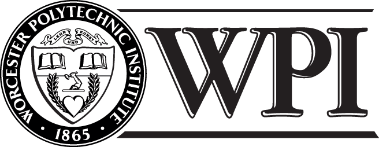 Worcester Polytechnic InstituteInstitutional Review BoardStudy Renewal Applicationnew IRB # _______new IRB # _______Worcester Polytechnic InstituteInstitutional Review BoardStudy Renewal ApplicationIRB#Date:________   ________WPI IRB PROTOCOL #:DATE OF REPORT: Investigator: Approval Expiration Date: Project Title:Department:Name:Phone:E-mail: The study is:In ProgressDate:Not BegunInactivea.  Results obtained to date, if any. None Attachedb.  Have there been any significant new findings? Yes Noc.  Has there been an interim analysis? Yes Nod.  Interim reports, findings, or abstracts are attached. Yes Noe.  Do investigators seek to recruit additional subjects and request permission to continue use of an approved informed consent form? Yes Nof.  Is the collection of human subjects data complete for this study? Yes Nog.  Have there been any changes to the approved protocol that have not been reviewed       by the WPI IRB?  If yes, a study modification form should be filed Yes NoAmerican Indian/Alaskan Native          Asian/Pacific Islander          Hispanic          White, Not Hispanic          Black, Not Hispanic          Other or unknown          Percent of subjects that are femalePercent of subjects that are malePercent of subjects that are minorsSubmitted by:Date:				Signature				Signature				Signature				Signature                                                   Printed Name                                                   Printed Name                                                   Printed Name                                                   Printed Name